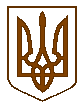 УКРАЇНАКОМИШУВАСЬКА СЕЛИЩНА РАДАОРІХІВСЬКОГО РАЙОНУ ЗАПОРІЗЬКОЇ  ОБЛАСТІДВАДЦЯТЬ ПЕРША СЕСІЯВОСЬМОГО СКЛИКАННЯРІШЕННЯПро затвердження річного звіту за 2017 рікЗаслухавши  доповідь начальника фінансового відділу-головного бухгалтера про  виконання селищного бюджету  за 2017 рік,  керуючись ст. 26 Закону України «Про місцеве самоврядування в Україні» ,  Комишуваська селищна радаВИРІШИЛА:Затвердити виконання доходної частини загального фонду  бюджету  в сумі  67 864,532  гривні.Затвердити виконання доходної частини спеціального фонду бюджету 6454414,85грн : по платним послугам 407084,30 грнпо іншим джерелам власних надходжень 2281,01 грн.по іншим спецфондам  8391,54 грнофіційні трансферти 6036659,00грнЗатвердити  виконання видаткової частини загального фонду бюджету  в сумі 53708259,22 грн.Затвердити  виконання видаткової частини бюджету   в розрізі спеціальних фондів :14154544,02 грнпо платним послугам 134875,31  грн по іншим спецфондам  14019668,71 грн  Проект внесено:Начальником фінансового відділу (головним бухгалтером)                                           Т.Р.ІвахненкоАркуш погодження додається15 січня 2018№ 09 Селищний голова                                                                     Ю.В. Карапетян